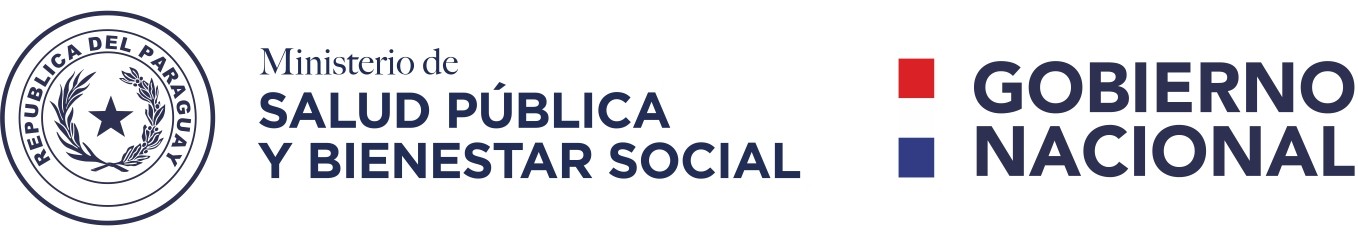 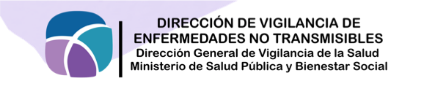 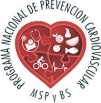 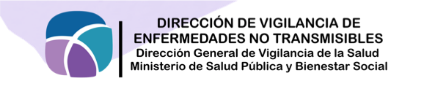 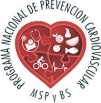 MANEJO DE LAS CRISIS HIPERTENSIVAS.Actualizado junio 2022.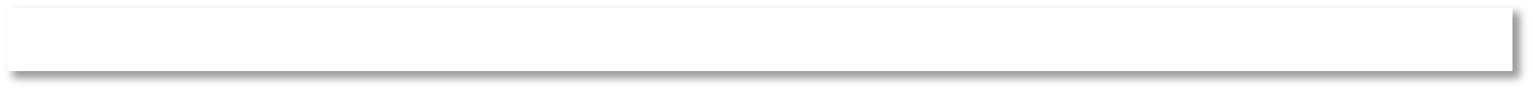 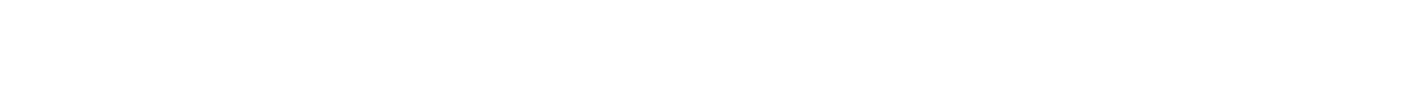 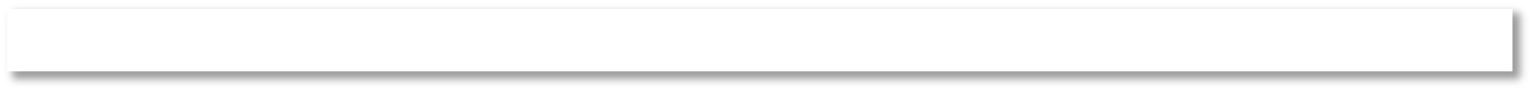 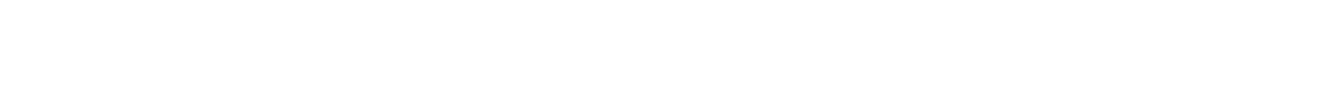 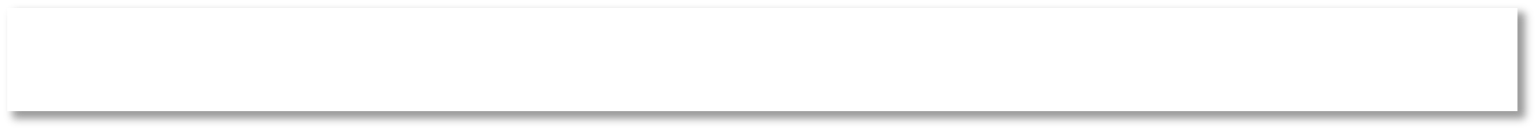 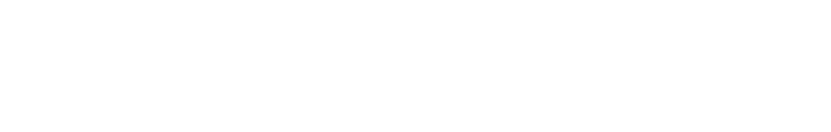 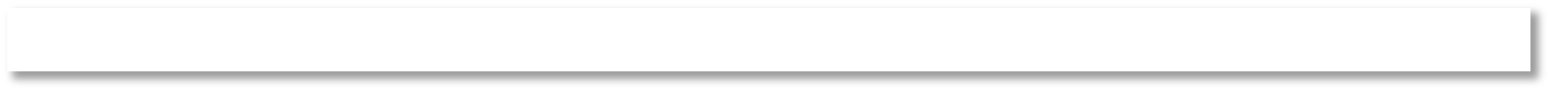 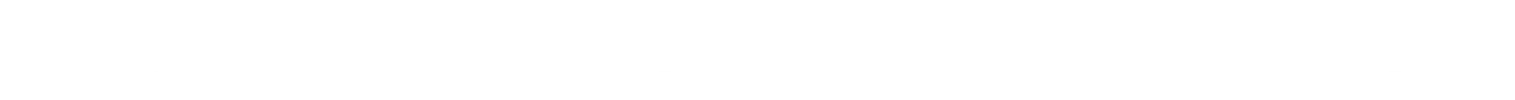 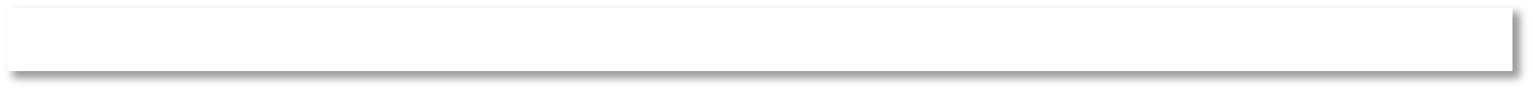 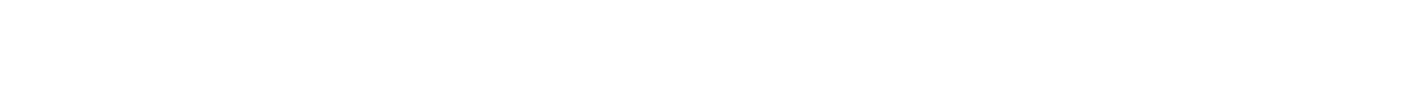 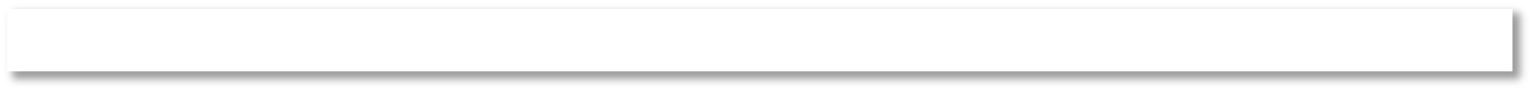 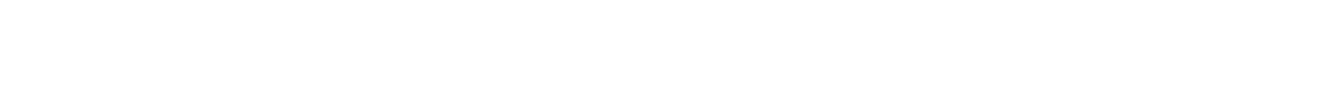 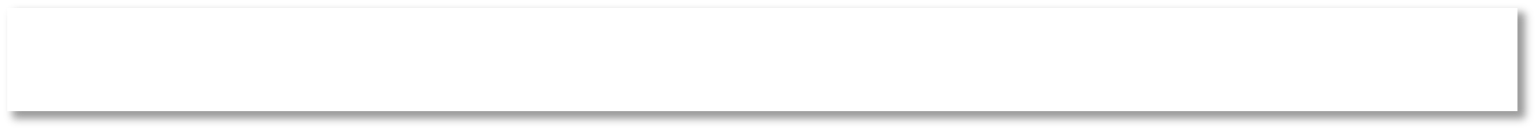 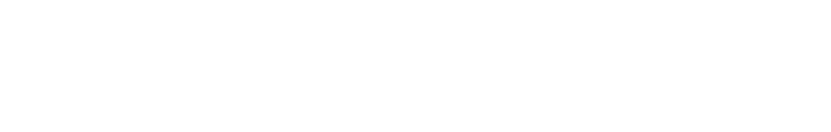 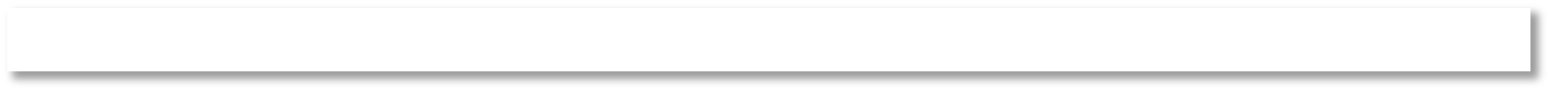 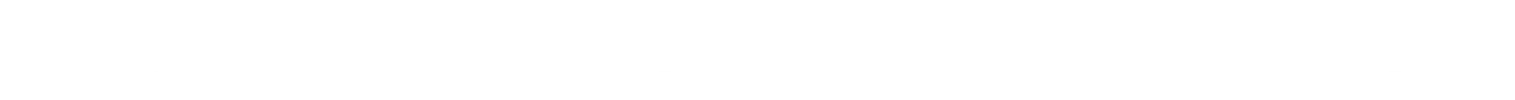 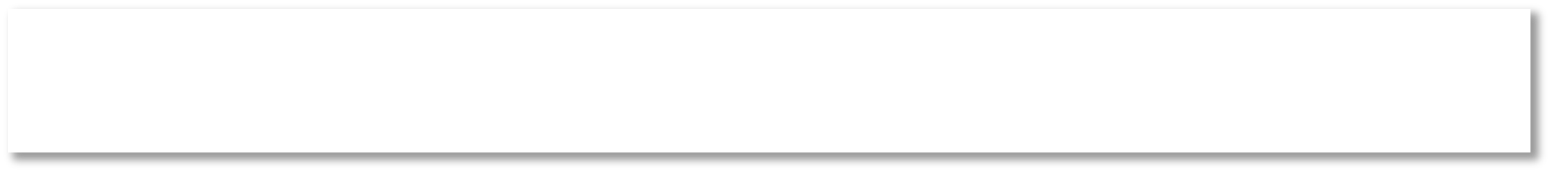 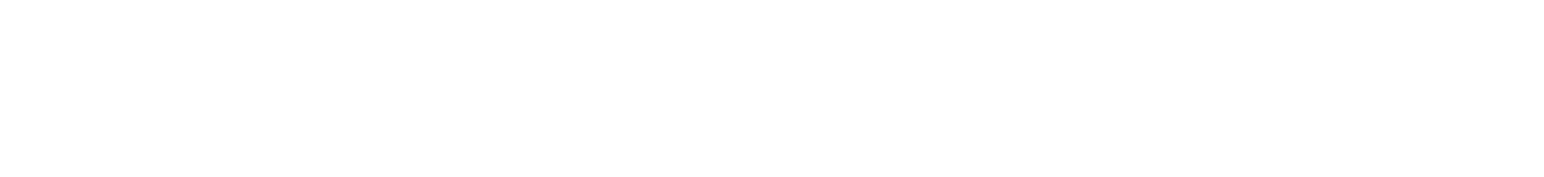 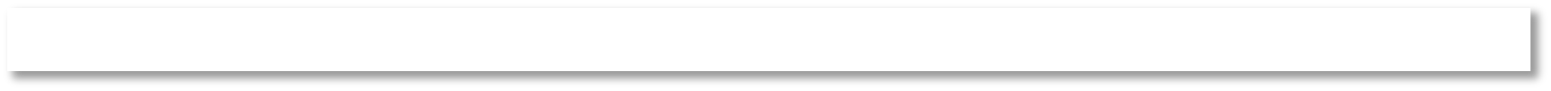 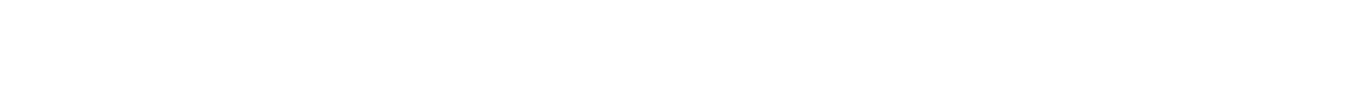 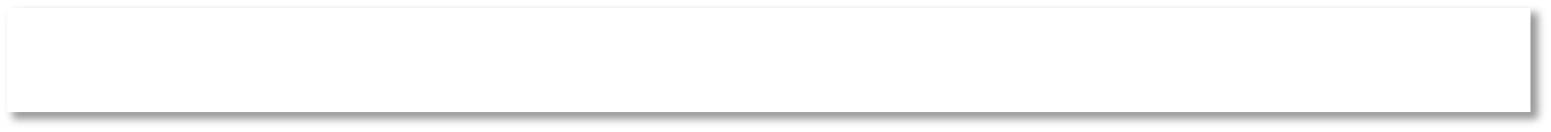 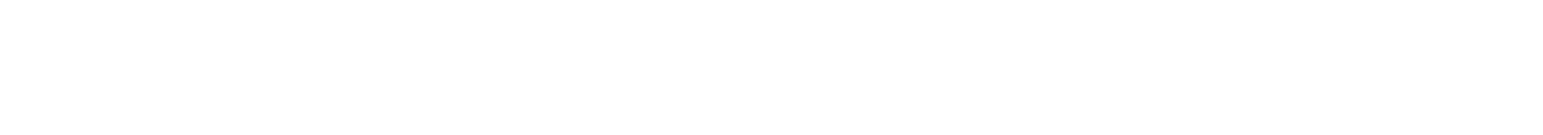 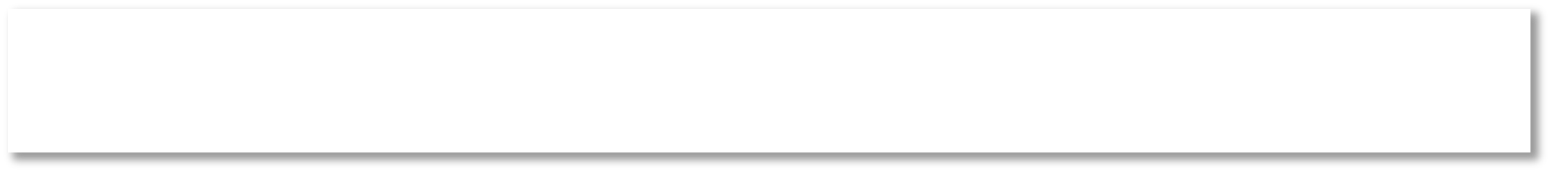 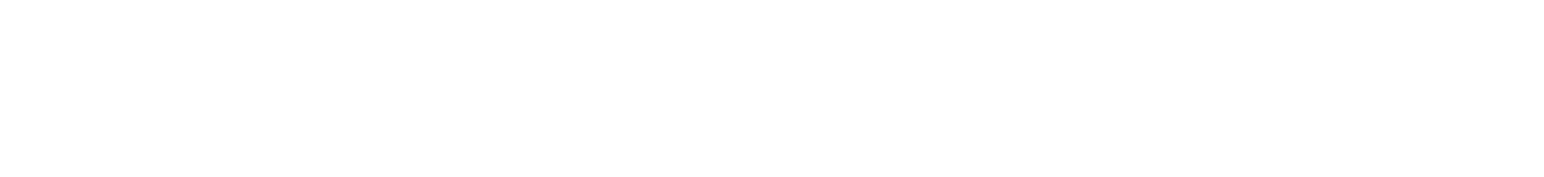 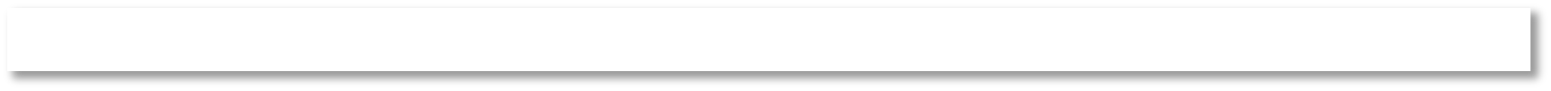 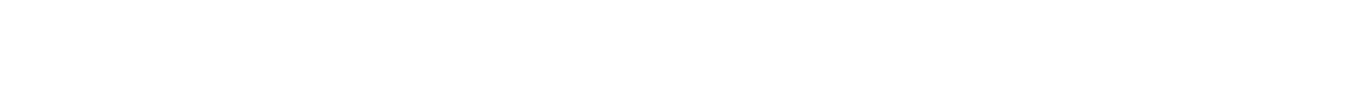 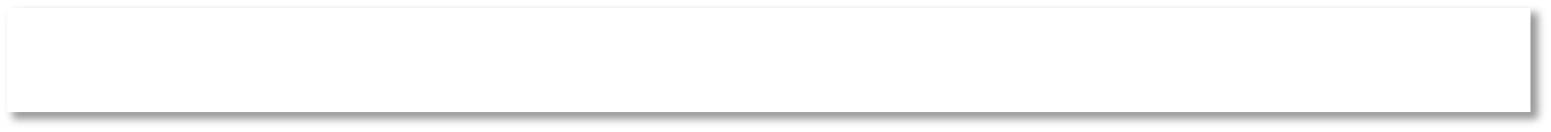 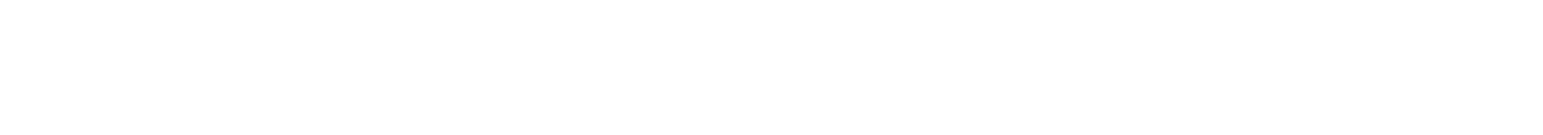 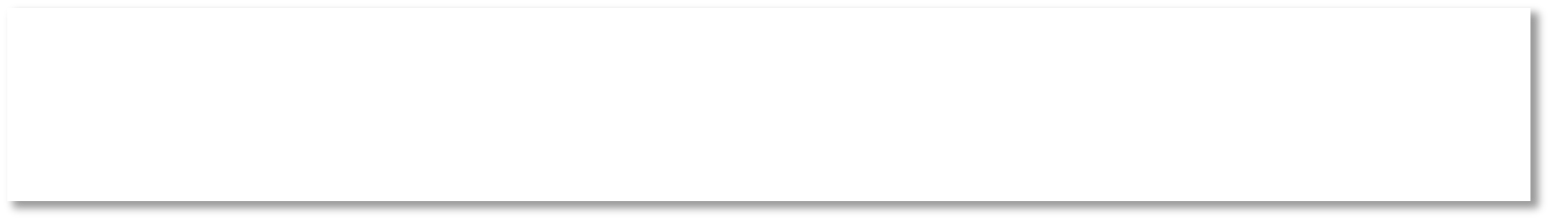 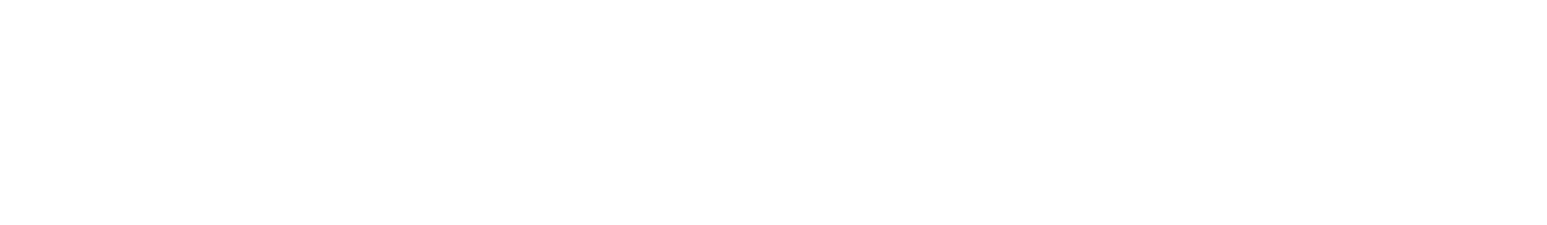 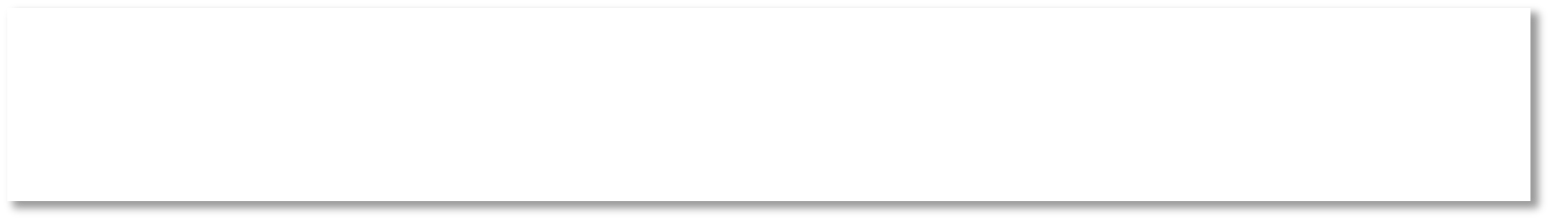 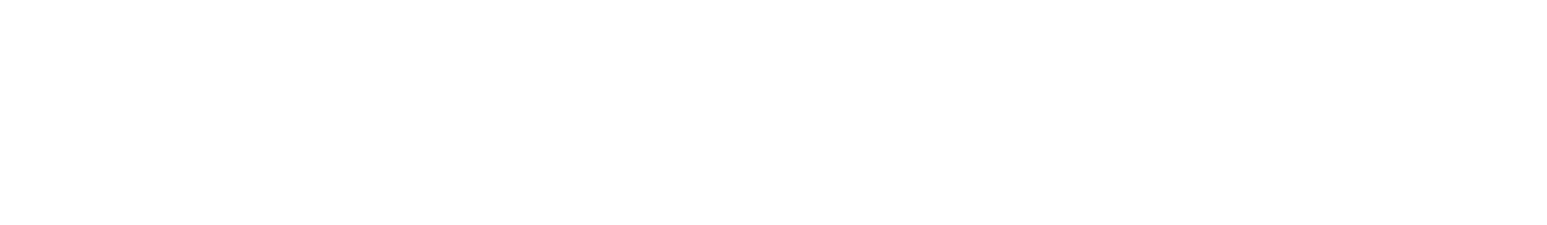 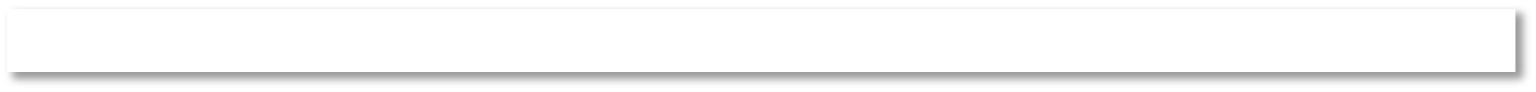 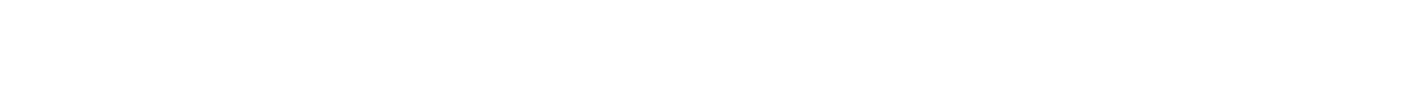 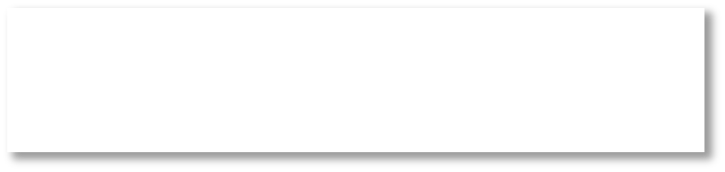 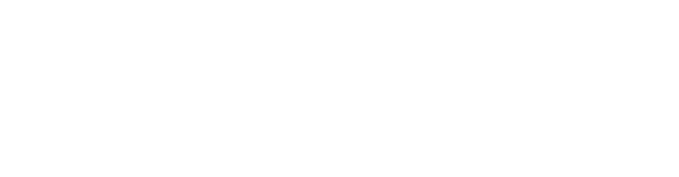 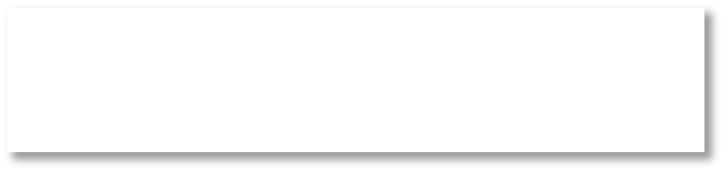 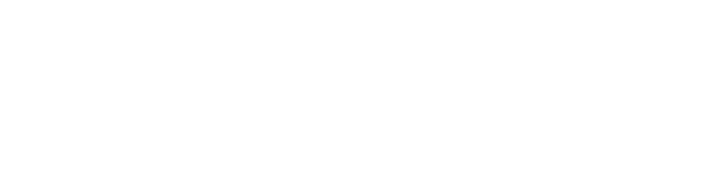 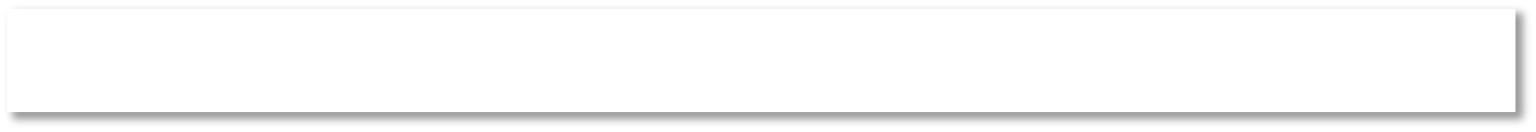 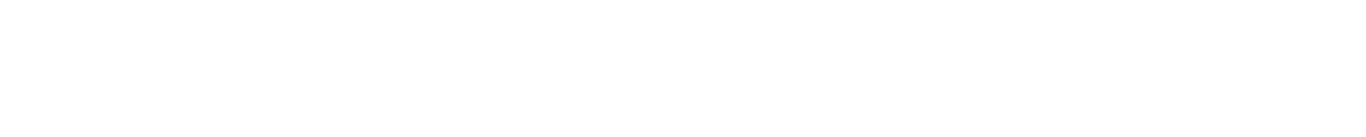 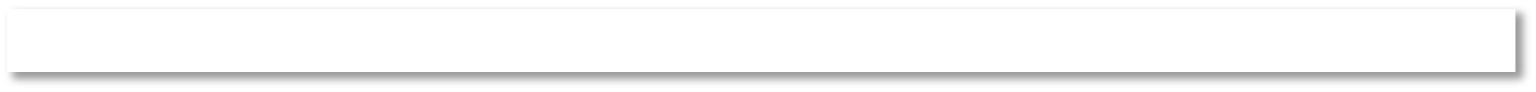 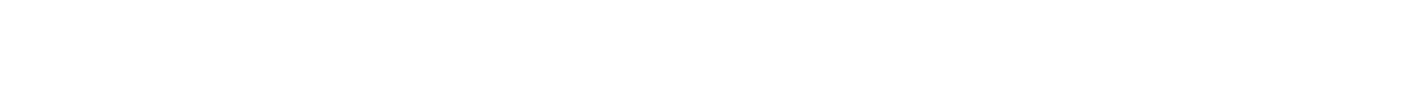 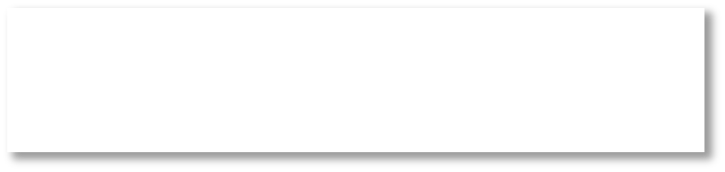 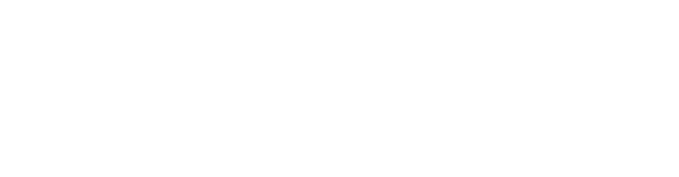 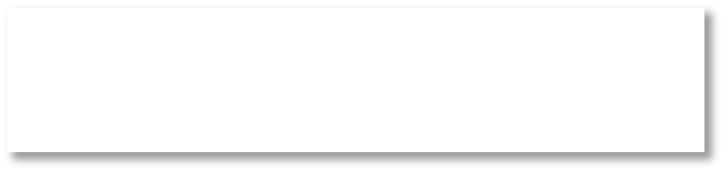 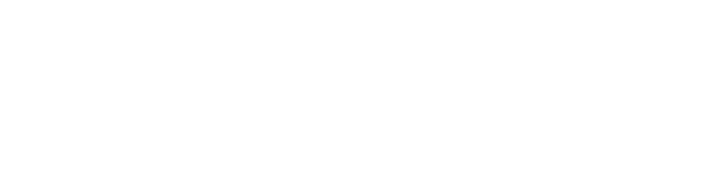 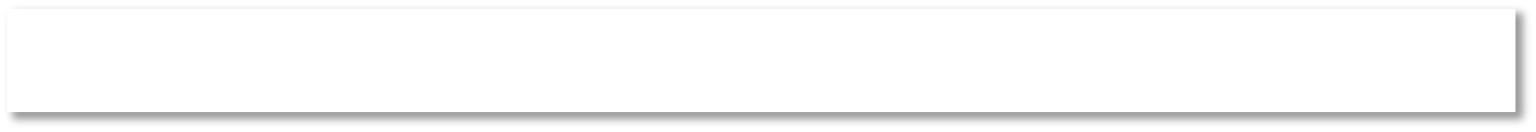 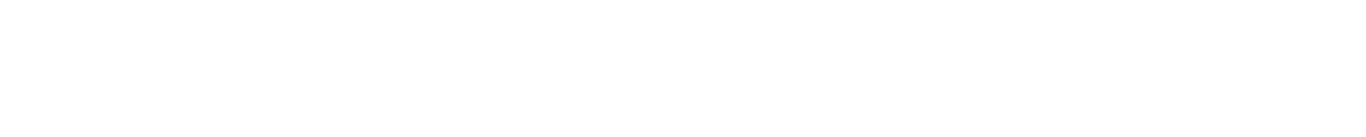 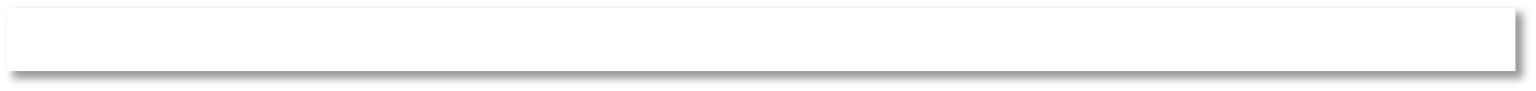 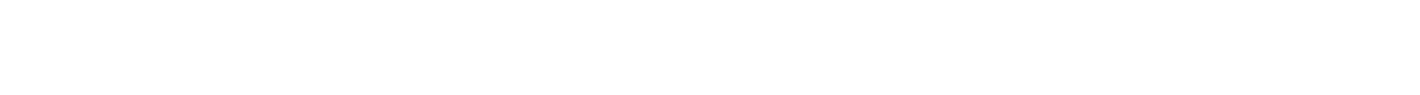 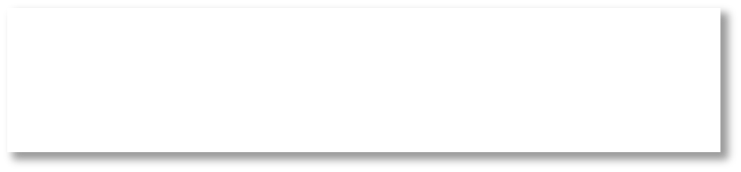 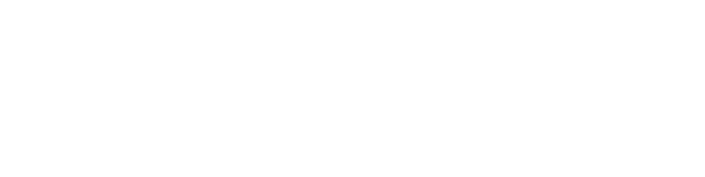 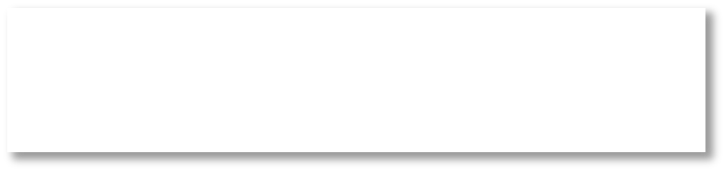 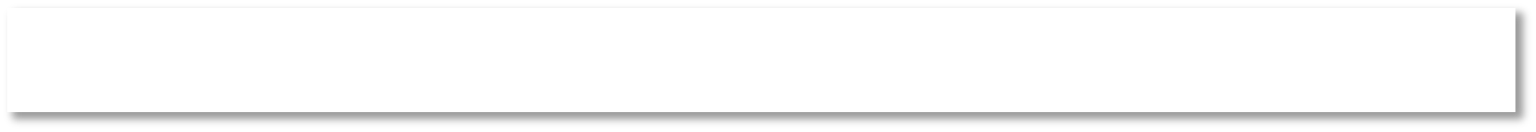 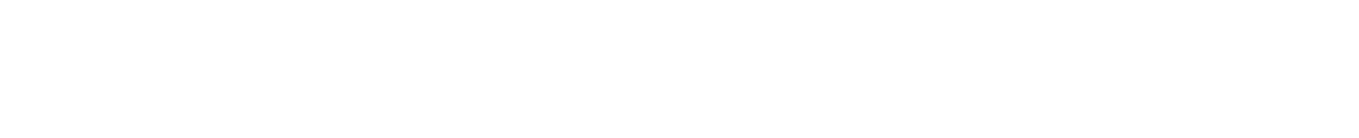 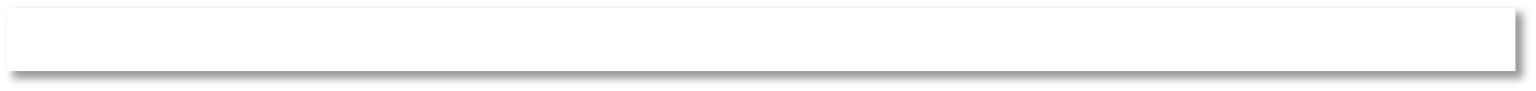 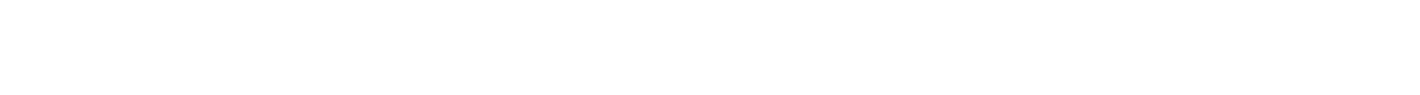 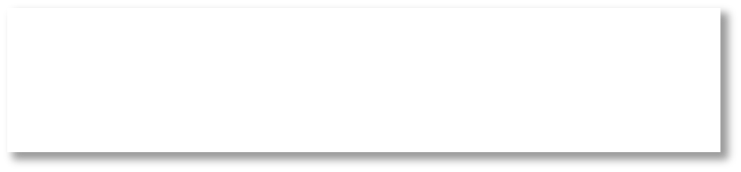 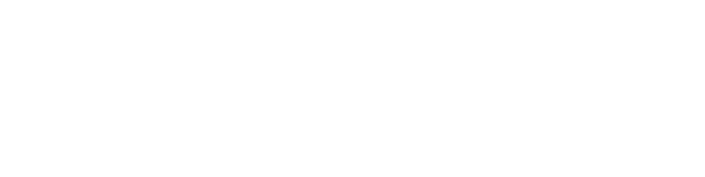 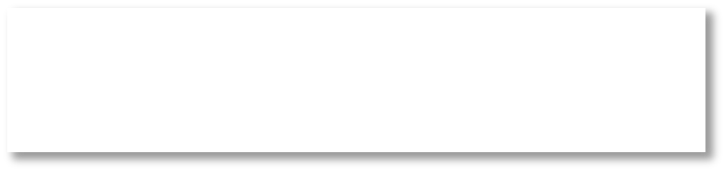 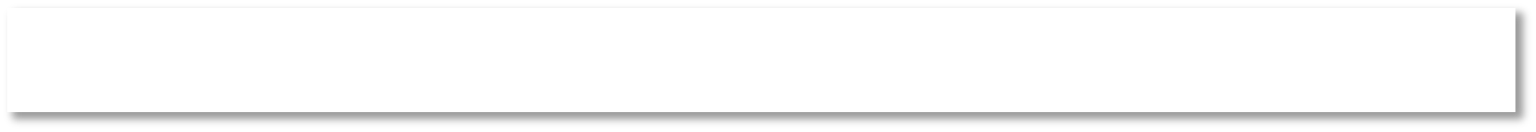 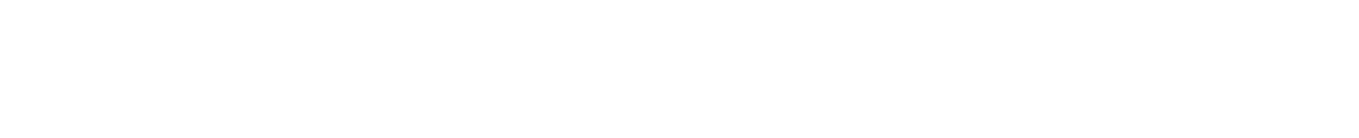 